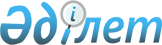 О внесении изменений в постановление Правительства Республики Казахстан от 1 декабря 2000 года N 1794
					
			Утративший силу
			
			
		
					Постановление Правительства Республики Казахстан от 14 июня 2002 года N 645. Утратило силу - постановлением Правительства РК от 9 декабря 2003 г. N 1251 (P031251)

       Правительство Республики Казахстан постановляет: 

     1. Внести в постановление Правительства Республики Казахстан от 1 декабря 2000 года N 1794  P001794_   "О создании Межведомственной комиссии по международному гуманитарному праву" (САПП Республики Казахстан, 2000 г., N 52-53, ст. 591) следующие изменения: 

     ввести в состав Межведомственной комиссии по международному гуманитарному праву: Кима Георгия Владимировича - Министра юстиции Республики Казахстан,                              председателем Рахимбекова Бурана         - первого вице-Министра юстиции Республики  Гизатовича                  Казахстан, заместителем председателя Кощанову Жанаркуль         - директора Департамента законодательства Тогузбаевну                  Министерства юстиции Республики                              Казахстан, секретарем Шамшидинову Куляш          - вице-Министра образования и науки Ногатаевну                   Республики Казахстан Мерзадинова                - вице-Министра внутренних дел Республики Ергали Серикбаевича          Казахстан Рябченко Олега             - первого вице-Министра культуры, Григорьевича                 информации и общественного согласия                                   Республики Казахстан Нуриманова                 - заместителя Председателя Комитета Максута Ануарбековича        национальной безопасности Республики                              Казахстан (по согласованию) Ваисова Мерея Курмановича  - заместителя Генерального Прокурора                              Республики Казахстан (по согласованию) Турмагамбетова             - вице-Министра природных ресурсов и Мажита Абдыкаликовича        охраны окружающей среды Республики                              Казахстан Тасбулатова Абая           - заместителя Министра обороны Республики Болекпаевича                 Казахстан Аринова Ерлана Асатаевича  - директора Департамента торговли,                              международного сотрудничества и                                       экспортного контроля Министерства                              экономики и торговли Республики Казахстан Бухарбаеву                 - старшего преподавателя кафедры Сауле Абулхаировну           гражданского и трудового права Института                              права Евразийского национального                                      университета имени Л.Н. Гумилева                              (по согласованию);      строку: "Белоног                   - главный государственный санитарный врач Анатолий Александрович       Республики Казахстан"      изложить в следующей редакции: "Белоног                   - вице-Министр здравоохранения - Анатолий Александрович       главный государственный санитарный врач                               Республики Казахстан"; 

       вывести из указанного состава: Рогова Игоря Ивановича, Калюжного Вячеслава Афанасьевича, Айсагалиеву Софью Серикбаевну, Ахметова Ашимжана Сулейменовича, Байжасарова Болата Зейнуллатовича, Бектурганова Нуралы Султановича, Дутбаева Нартая Нуртаевича, Константинова Анатолия Васильевича, Мусатаева Мурата Хабдылжаппаровича, Сихимова Манаса Кабардиновича, Балтабаева Куаныша Жетписовича. 

      2. Настоящее постановление вступает в силу со дня подписания. 

     Премьер-Министр 

  Республики Казахстан    
					© 2012. РГП на ПХВ «Институт законодательства и правовой информации Республики Казахстан» Министерства юстиции Республики Казахстан
				